20.09.2023 tarihli, 151 sayılı Senato Toplantısının 5 No.lu karar eki;                                                  EK-3KIRKLARELİ ÜNİVERSİTESİ TIP FAKÜLTESİKADAVRA TEMİNİ, SAKLANMASI, KULLANIMI, NAKLİ VE DEFNİNE İLİŞKİN YÖNERGEAmaç: Bu yönerge fakültemiz Anatomi Anabilim Dalı tarafından eğitim ve araştırma faaliyetlerinde kullanılacak kadavraların temini, saklanması, kullanımı, nakli ve imhasına ilişkin usul ve esasları düzenlemektedir. İlgili mevzuat:2238 Sayılı Organ ve Doku Alınması, Saklanması, Aşılanması ve Nakli Hakkında Kanun17 Haziran 1982 tarihli, 17727 sayılı Resmi Gazetede yayımlanan ”İnsan Cesedi Üzerinde Bilimsel Araştırma Yapılmasına İlişkin Yönetmelik”  Organ ve Doku Nakli Hizmetleri Yönetmeliği2547 Sayılı Yükseköğretim KanunuTanımlar: Bu metinde geçen;Cenaze: Kefenlenip tabuta konulmuş, gömülmeye hazır durumdaki insan ölüsü,Ceset: İnsan ölüsü Ceset bağış tutanağı: En az iki tanık ve bir hekim tarafından onaylanmış, kişinin bedenini eğitim ve araştırma faaliyetleri için bağışladığını bildirir belge (Ek-1)Defin Belgesi: Ceset ya da kadavranın gömülme iznini sağlayan ve Belediye tarafından hazırlanmış belgeDefne Uygunluk Raporu: Eğitim ve araştırma süreçleri sonrasında kadavraların daha fazla kullanılamayacağının tespitinin yapıldığı rapor (Ek-2)Kadavra Kayıt Defteri: Kadavranın kimlik bilgileri, ölüm nedeni, ölüm tarihi, geldiği yer ve kayıt tarihi ile kaydı kimin yaptığı bilgilerini içeren defter.Kadavra Kabul ve Kayıt Komisyonu: Birime gelen kadavralar teslim alan ve kayıt işlemlerini gerçekleştiren komisyonKadavra Kullanım Değerlendirme Komisyonu: Anabilim Dalı envanterinde bulunan kadavraların verimli ve amaca uygun kullanımını sağlamak üzere değerlendirme yapan ve anabilim dalı başkanlığına görüş sunan komisyonKadavra Kabul Muayenesi Formu: Kadavra Kayıt Defterine kaydedilmiş kadavranın, yapılan muayene sonucunda tespit edilen, konjenital anomali, deformite, ameliyat izi ya da dövme gibi belirleyici fiziksel özelliklerin kaydedildiği form (Ek-3)Eğitim Materyali Olarak Kadavra İhtiyaç Bildirim Formu: Sorumlu öğretim üyesi tarafından doldurulacak olan, Tıp Fakültesi mezuniyet öncesi, Tıpta Uzmanlık ya da lisansüstü programlarının eğitim müfredatında yer alan ders ya da etkinliklerde kullanılmak üzere, ihtiyaç duyulan kadavra materyalinin nitelik ve niceliğini içeren talep formu (Ek-4)Kadavra: Tıp eğitiminde, görerek, uygulayarak öğrenim amacıyla üzerinde çalışmalar yapılmak üzere hazırlanmış, ölü insan ya da hayvan vücuduKadavra Çalışması Önerisi Formu: Çalışmanın amacı, yöntemi ve içeriği sorumlu araştırmacı öğretim üyesi tarafından belirlenmiş, kadavra üzerinde yapılacak bilimsel çalışmanın, hangi özellikte, kaç kadavrada yapılmak istendiğini ve yapılacak işlemin ne olduğunu (mevcut materyalde ölçüm, diseksiyon, cerrahi girişim simülasyonu) belirtilir form (Ek-5).Kadavra Kursu Düzenleme Önerisi Formu: Kurs sorumlusu öğretim üyesi tarafından, amacı, hedef kitlesi, kontenjanı, süresi ve tarihi belirlenmiş bilimsel etkinliğin, hangi özellikte, kaç kadavrada yapılmak istendiğini belirten form (Ek-6)Kadavra Envanter Raporu: Kadavra Kullanım Değerlendirme Komisyonu tarafından hazırlanan, Temmuz-Ağustos aylarında, her akademik yıl başlamadan önce, Anabilim Dalı envanterinde yer alan kadavraların durum tespitini ve gerek duyulan ihtiyacı içeren rapor  Kadavra Muayene Güncelleme Formu: Yapılan bilimsel çalışma ya da eğitim sonucunda, yapılan işlemin ve kullanılan kadavra/kadavraların durumlarının kaydedildiği form (Ek-7)Kadavra Dosyası: Kadavra muayene formu, kadavra muayene güncelleme formu, varsa özgeçmiş, soy geçmiş bilgileri, varsa Hepatit B, Hepatit C, HIV serolojik test sonuçları, kadavra muayenesi sırasında çekilmiş, basılı ya da dijital olarak ventral, dorsal ve sağ, sol lateral fotoğraflarını içeren dosyaKadavra Nakil Formu: Tüm nakil işlemlerinde doldurulacak olan ve nakil tarihi, naklin gerekçesi, kim tarafından, kimlerin katılımı ile hangi koşullarda yapıldığı, gideceği yerde yapılacak işlem, ger dönüş tarihi bilgilerini içeren form (Ek-8)Ölüm Nedenini Bildirir Belge: Kadavraya ait ölüm nedeni bilgilerini içeren resmi belgeRisk Değerlendirme Formu: Kuruma tedariki yapılacak kadavraların, teslim alınmadan önce nakil için enfeksiyon riski açısından yapılan değerlendirme bulgularının işlendiği form (Ek-9)Talep Dilekçesi: Kadavra gereksinimi olduğu belirlendiğinde dekanlık tarafından kurumdan kadavra talebi için oluşturulan dilekçe (Ek-10)Teslim Alma Tutanağı: Tedarik edilecek kadavraların kurum ya da şahıslardan teslim alınması sırasında doldurulacak tutanaktır (Ek-11)Ceset Bağışçısı Muvafakat Tutanağı:  Ceset yakını tarafından doldurulmuş ve cesedin eğitim ve araştırma faaliyetleri için bağışladığını bildirir belge (Ek-12) Kadavra Teminine ilişkin usul ve esaslarFakültemize kadavra temini Mezarlıklar Müdürlüğü ya da Adli Tıp Kurumundan (Sahipsiz Kadavralar, Bağış Kadavralar), Üniversite ve Devlet Hastaneleri ile yaşlı bakım evlerinden (Sahipsiz Kadavralar, Bağış Kadavralar), şahıslardan doğrudan bağış yoluyla ve bilimsel araştırma projesi ya da kurs kapsamında Yurt dışından temin olmak üzere başlıca dört yoldan gerçekleşebilir. Bunların dışında bir temin yolu oluşması halinde izlenecek basamaklar Anatomi Anabilim Dalı Akademik Kurulu tarafından belirlenir ve belirlenecek yöntem Dekanlık onayına sunulur. Temini gerçekleşecek her kadavra için anabilim dalında yer uygunluğuna Anabilim Dalı Başkanı tarafından karar verilir. Onayı bulunmayan kadavraların temin işlemine başlanmaz.Kuruma bir kadavra bağışlanması ya da yönlendirilmesi durumunda Tıp Fakültesi Dekanlığı bilgilendirilir. Dekanlık teslim alma işlemleri için Anatomi Anabilim Dalından bir öğretim elemanını görevlendirir.Kadavralar, teslim alınan kurumdan tüm belgeler ile birlikte, Tıp Fakültesi Dekanlığı tarafından belediyeden temin edilecek cenaze nakil aracı ile kurumumuza getirilir.  Teslim alınan kadavraların varsa yakınlarına, sonrasında yapılacak işlemlerle ilgili kadavra tesliminde görevli Anatomi A.D. öğretim üyesi tarafından bilgilendirme yapılır. Fakültenin kadavra gereksinimi her yıl Temmuz ayında, Anabilim Dalı kurulu tarafından belirlenerek dekanlığa sunulur. Dekanlık, Ek.10’da örneği bulunan Talep Dilekçesi ile ilgili kurum ya da kurumlardan kadavra isteminde bulunulur.Mezarlıklar Müdürlüğü ya da Adli Tıp Kurumu aracılığı ile temin edilen sahipsiz kadavralar için aşağıdaki belgeler eksiksiz olarak hazırlanır.Adli Tıp Kurumunca belirlenmiş ölüm nedenini gösterir belgeVarsa kadavranın kimlik bilgileri, yok ise kurum tarafından onaylanmış durum tespit bilgisiYasa ve yönetmelikler çerçevesinde kadavrayı teslim eden kurum ve teslim alan kurum temsilcilerinin açık kimliklerinin yazılı olduğu Teslim Alma Tutanağı (Ek.11)Adli Tıp Kurumu aracılığı ile temin edilen Bağış Kadavraları için aşağıdaki belgeler eksiksiz olarak hazırlanır.Adli Tıp Kurumunca belirlenmiş ölüm nedenini gösterir belgeKadavranın kimlik bilgileri, Ceset sahibi tarafından ölmeden önce iki tanık ve bir sorumlu hekim tarafından doldurulmuş Ceset Bağış Tutanağı (Ek.1) ya da kadavra yakını tarafından doldurulmuş Ceset Bağışçısı Muvafakat Tutanağı (Ek.12)Yasa ve yönetmelikler çerçevesinde kadavrayı teslim eden kurum ve teslim alan kurum temsilcilerinin açık kimliklerinin yazılı olduğu Teslim Alma Tutanağı (Ek.11)Üniversite ve Devlet Hastaneleri ile Yaşlı bakım evlerinden temin edilen sahipsiz Kadavralar için aşağıdaki belgeler eksiksiz olarak hazırlanır.Hastane ya da kurum hekimi tarafından hazırlanmış kesin ölüm nedenini bildirir belgeKadavra kimlik bilgileri Yasa ve yönetmelikler çerçevesinde kadavrayı teslim eden kurum ve teslim alan kurum temsilcilerinin açık kimliklerinin yazılı olduğu Teslim Alma Tutanağı (Ek.11) Üniversite ve Devlet Hastaneleri ile Yaşlı bakım evlerinden temin edilen bağış kadavralar için aşağıdaki belgeler eksiksiz olarak hazırlanır.Hastane ya da kurum hekimi tarafından hazırlanmış kesin ölüm nedeni bildiri belgeKadavra kimlik bilgileri İki kadavra yakını tarafından doldurulmuş ve hekim tarafından onaylanmış Ceset Bağış Tutanağı (Ek.1)Yasa ve yönetmelikler çerçevesinde kadavrayı teslim eden kurum ve teslim alan kurum temsilcilerinin açık kimliklerinin yazılı olduğu Teslim Alma Tutanağı (Ek.11)Şahıslardan Doğrudan Bağış Kadavralar için aşağıdaki belgeler eksiksiz olarak hazırlanır.Sorumlu hekim (belediye veya aile hekimi) tarafından belirlenmiş ölüm nedeni bildirir belgeKadavra kimlik bilgileri Ceset sahibi tarafından ölmeden önce iki tanık ve bir sorumlu hekim tarafından doldurulmuş Ceset Bağış Tutanağı (Ek.1) ya da kadavra yakını tarafından doldurulmuş Ceset Bağışçısı Muvafakat Tutanağı (Ek.12)Yasa ve yönetmelikler çerçevesinde kadavrayı teslim eden kurum ve teslim alan kurum temsilcilerinin açık kimliklerinin yazılı olduğu Teslim Alma Tutanağı (Ek.11)Yurt dışından temin edilecek kadavralar için aşağıdaki belgeler eksiksiz olarak hazırlanır.Enfeksiyon bilgisi, fiziksel özellikleri, bağış tarihi, ırk vb özellikleri içeren Epikrizİthal parça başına tanım (gövde 1-G1 ya da kraniyum 2, K2 gibi) ile üzerindeki seri numara kaydıKadavranın adının bulunmadığı kayıt numarası İthalat koduFatura örneğiTeslim tarihi, kurum onayı, teslim alan ismi, imzasıKayıt işlemleriKadavra Kabul ve Kayıt Komisyonu: Birime gelen kadavralar aşağıda oluşum yöntemi ve görevleri tanımlanan bir komisyon tarafından teslim alınır ve kayıtlanır.  Komisyonun oluşumu: Anabilim Dalı Başkanı ile Anabilim Dalı Akademik Kurulunda belirlenen 2 öğretim üyesinden oluşur. Görevleri: Anabilim Dalına bağış ya da diğer yollarla gelen kadavraların mevcut belgelerini inceleyerek, kabul edilebilirliğini değerlendirir.   Kadavra kayıt defterine gerekli bilgilerin girilmesi, defterdeki kayıt numarasının, kadavranın baş, gövde, üst ve alt ekstremitelerine takılmasını sağlar.Kadavranın genel vücut muayenesinin yapılarak, kadavra muayene formunun doldurulmasını sağlar.Kadavranın fotoğraflarının çekilerek, kadavra dosyasına konmasını sağlar.Kadavranın, yapılan değerlendirmeler sonucunda, uygun görülen yöntemle ve belirlenen küv ya da derin dondurucuda saklanması için gerekli işlemlerin yapılmasını sağlar.Kadavraların saklanma ortamlarına ait kapasiteyi ve ihtiyacı belirler.Anatomi Anabilim Dalı Kadavra Kayıt Defteri Fakültemizde gelen tüm kadavralar kayıt defterine kaydedilir ve numaralandırılır. Kayıt defterinde bulunması zorunlu alanlar aşağıdaki gibidir:Kadavra numarasıÖlüm tarihiGeldiği tarihAdı, soyadıEğitime çıkma tarihiCinsiyetYaşGeldiği kurumÖlüm nedeniKorunma yöntemiKorunduğu bölüm tanımı (küv havuzu numarası, soğutucu numarası)Bilgi (defin şekli vasiyeti ve yakınlarının diğer istekleri)Kadavra Kayıt Dosyası Kadavraya ait bilgiler bir kadavra kayıt dosyasında toplanır. Temin sürecinde kadavraya ait toplanmış tüm belgeler dosyaya eklenir. Kadavrayla ilgili tüm işlem hareketleri ilgili dosyaya eklenir. Kadavra kayıt dosyaları anabilim dalı başkanın sorumluluğunda kilitli bir dolapta saklanır. Kadavra Kabul Muayenesi Formu Kadavra kayıt defterine işlenen her kadavra ile ilgili bilgilerin yer aldığı Kadavra Kabul Muayenesi Formu (Ek-3) düzenlenir. Formlar her kadavranın kayıt dosyasına eklenir. Sahipli kadavralar için tören işlemleriBirime gelen sahipli kadavralar için yakınlarının onayı halinde bir tören düzenlenir. Tören, Dekanlık makamı ile anatomi anabilim dalı başkanlığının işbirliği halinde gerçekleştirilir. Törende kadavra yakınlarına teşekkür belgesi takdim edilir. Depolamaya ilişkin usul ve esaslarAnabilim Dalına giriş kayıt işlemleri yapılmış kadavraların eğitim ve bilimsel araştırma amacıyla, uzun süre, uygun şekilde kullanımını sağlamak için yapılacak tespit işlem basamakları ve depolama usulleri bu bölümde tanımlanmaktadır. Genel ilkelerKadavra ile çalışan görevliler, bulaşıcı hastalıklara karşı aşılanmalıdır.Tüm işlemlerden önce, görevli personel, sıvı geçirmez önlük, eldiven, çizme ve tam korumalı maskeden oluşan iş güvenliğine uygun kıyafet giyilmelidir.Kadavra, tek kullanımlık naylon örtü serilmiş kadavra taşıma sedyesi üzerine alınmalıdır.Derin dondurucuda fresh frozen saklama Bu yöntemle saklanasına karar verilen kadavralar için yapılacak işlemler aşağıdaki basamakları içermelidir.Genel vücut muayenesi yapılır.Açık yara, yeni veya kapanmamış ameliyat yeri olup olmadığı gözden geçirilir.Varsa dezenfektan ile temizlenmeli ve vücut sıvılarının dışarıya çıkışı, yeşil örtü ile sarılarak önlenmelidir.Kadavranın ağız, burun, genitoanal bölgeleri temizlenir.Vücudu dezenfektan materyal ile silinerek temizlenir.Sağ ayak başparmağına kayıt sırasında verilen numara sabitlenerek takılmalıdır.Kadavra, ceset torbası içerisine yerleştirilerek fermuarı kapatılmalıdır.Kadavra kabul ve kayıt komisyonunun kararı doğrultusunda belirlenen derin dondurucu dolabına yerleştirilir.-18 oC’de saklanması temin edilmelidir.Kadavra salonunda görevli personel, haftalık olarak derin dondurucuların çalışmasının kontrol ve takibini yapar. Kontrol çizelgesinde çalışma durumunu işaretleyerek imzalar.Formaldehid ile tespit:Bu yöntemle saklanasına karar verilen kadavralar için yapılacak işlemler aşağıdaki basamakları içermelidir.Genel vücut muayenesi yapılır.Açık yara, yeni veya kapanmamış ameliyat yeri olup olmadığı gözden geçirilir.Varsa sütüre edilerek kapatılmalıdır.Vücut kılları temizlenmelidir.Kadavranın ağız, burun, genitoanal bölgeleri temizlenir.Vücudu dezenfektan materyal ile silinerek temizlenir.Anal olarak barsak içeriğinin temizlenmesi sağlanır.Kayıt sırasında verilen numara, kadavranın sağ ayak başparmağına takılarak tespit edilir.Formaldehid solüsyonu hazırlanarak tanka yerleştirilir.A. carotis communis ya da a. femoralis’ten kanule edilir.Önce kanule edilen yerden çeşme suyu verilerek damarların boşalması sağlanmalıdır.Kadavradan yaklaşık 1 metre yükseğe formaldehid tankı yerleştirilmelidir. Ardından formaldehid solüsyonu, yer çekimine bağlı olarak, kadavranın kanulünden verilmeli ve kanul sütür ipliği ile tespit edilmelidir. 24 saat boyunca tankta yer alan 10-15 litre solüsyonun vücut dışına taşmadan verildiğinden emin olunmalıdır.Kadavra üzerinden çıkanlar, enfekte atık olarak imha edilmelidir.Tespit işlemi sırasında kullanılan diseksiyon malzemeleri, dezenfekte edilmelidir.Tespit edilen kadavra, belirlenen küv havuzuna yerleştirilir.Thiel yöntemi ile tespit:Genel vücut muayenesi yapılır.Açık yara, yeni veya kapanmamış ameliyat yeri olup olmadığı gözden geçirilir.Varsa sütüre edilerek kapatılmalıdır.Vücut kılları temizlenmelidir.Kadavranın ağız, burun, genitoanal bölgeleri temizlenir.Vücudu dezenfektan materyal ile silinerek temizlenir.Anal olarak barsak içeriğinin temizlenmesi sağlanır.Kayıt sırasında verilen numara, kadavranın sağ ayak başparmağına takılarak tespit edilir.İçerikleri tanımlanmış olan solüsyon-I’den 14300ml+solüsyon-II’den 500 ml+ 300ml formalin+700gr. sodyum sülfat eklenir. Solüsyon hazırlanarak tanka yerleştirilir.A. carotis communis ve v. jugularis interna’dan (veya a. femoralis ve v. femoralis’ten) kanule edilir.Önce kanule edilen yerden çeşme suyu verilerek damarların boşalması sağlanmalıdır.Kadavradan yaklaşık 1 metre yükseğe solüsyon tankı yerleştirilmelidir. Önce 15psi basınçta verilir. Yerçekimine bağlı olarak 12 saat sürdürülür. Kanul sütür ipliği ile tespit edilmelidir. Ardından 24 saat boyunca tankta yer alan solüsyonun vücut dışına taşmadan verildiğinden emin olunmalıdır.Ayrıca, trakeal tüple akciğerler, gastrik tüple intestinal yapılar ve sinüs sagittalis superior aracılığıyla beyin infüzyonu yapılır. Kadavra üzerinden çıkanlar, enfekte atık olarak imha edilmelidir.Tespit işlemi sırasında kullanılan diseksiyon malzemeleri, dezenfekte edilmelidir.Tespit edilen kadavra, belirlenen havuza yerleştirilir.Plastinasyon yöntemi ile saklama:7.5.1.	Madde 7.3’te belirtildiği gibi formaldehit ile tespiti yapılmış olan kadavralara veya kadavra parçalarına uygulanabilir. Formaldehit dışında bir tespit maddesi kullanılan kadavralarda uygulanmaz.7.5.1.	Genel muayene yapılır.7.5.2.	Kadavra veya kadavra piyesinin diseksiyonunda uygulanacak protokol detaylı olarak belirlenir. Hangi oluşumların ortaya çıkarılacağı listelenir.7.5.3.	Uygun biçimde diseksiyonu yapılan kadavra veya kadavra piyesi, 24 saat süreyle akar musluk suyu ile yıkanır. Kadavra veya kadavra piyesi uygun bir konteynere konur, su doğrudan kadavranın üzerine değil, bir mezür aracılığıyla konteynere akar. Bu sayede dokudaki formaldehit uzaklaştırılır.7.5.4.	Formaldehitin uzaklaştırılmasını takiben kadavra veya kadavra piyesine dehidrasyon uygulanır. Bunun için en az %99,5’lik aseton kullanılır. Tam sızdırmazlığı sağlanmış paslanmaz çelik konteynere, kadavra veya kadavra parçasının ağırlığının 10 katı (1 kg doku için 10 litre) aseton doldurulur. Kadavra veya kadavra parçası konteynere yerleştirilir ve kapak sıkıca kapatılır. Aseton çok yanıcı ve patlayıcı olduğundan tam sızdırmazlık hayati derecede önemlidir. On gün boyunca her gün aseton dansitesi ölçülür ve kaydedilir. Dansitenin belirli bir değerde üç gün süreyle sabitlenmesinin ardından yeni bir aseton banyosuna geçilir. Aseton dansitesinin sabitlendiği değer en az %98 olana kadar dehidrasyona devam edilir.7.5.5.	Dehidrasyonu tamamlanan kadavra veya kadavra piyesi, içerisinde sıvı plastinasyon silikonu karışımı bulunan vakum tankına alınır. Silikon seviyesi, kadavra veya kadavra piyesinin en üst seviyesinin 5 cm üzerinde olmalıdır. Vakum pompası çalıştırılarak yavaşça vakum uygulanmaya başlanır. Bu aşamada aseton kabarcıkları silikon yüzeyine çıkmaya başlayacaktır. Basınç günde en fazla 50 mbar azaltılarak vakum seviyesi arttırılır. 10 mbar basınç altında aseton kabarcıklarının çıkışı sonlanana dek vakuma devam edilir. Daha sonra kadavra veya kadavra parçası, silikon karışımından çıkarılarak süzülmeye bırakılır. Spesimenin büyüklüğüne göre, bir gün veya daha uzun süreyle süzülme sağlandıktan sonra kadavra veya kadavra piyesi havlu kağıt ile silinir. Gerekirse diseksiyonda rötuşlar yapılabilir. Spesimene son şekli ve/veya pozisyonu verildikten sonra spesimenin yüzeyine ve derin dokularına silikon kürleyici solüsyon uygulanır. Takiben spesimen derhal kapalı bir kabın içine alınır veya uygun şekilde naylon ile sarılır. İki hafta boyunca her gün kontrol edilerek, varsa sızan silikonlar silinir. Gerekirse derin dokulara ve/veya yüzeye silikon kürleyici solüsyon tekrar uygulanır. Silikon kürleyici solüsyonun uygulanmasından dört hafta sonra plastinat hazırdır.7.5.6.	Plastinatların saklanması için özel koşullara gerek yoktur. Anatomi maketlerinin saklandığı koşullarda saklanabilir.Kadavra kullanımına ilişkin usul ve esaslarBu bölümde Anabilim Dalı envanterinde yer alan kadavraların, eğitim ve bilimsel araştırmalarda kullanımı amacıyla, planlama ve değerlendirmesini sağlamak için yapılacak işlem basamakları tanımlanmaktadır.  Kadavra kullanım değerlendirme komisyonu:Anabilim Dalındaki kadavraların verimli ve amaca uygun kullanımı için Anabilim Dalı Başkanlığına destek amaçlı bir komisyon oluşturulur. Bu komisyonun oluşumu ve görevleri aşağıda tanımlanmıştır. Komisyon, Anabilim Dalı Başkanı ile Anabilim Dalı Akademik Kurulunda görüşülerek belirlenen 2 öğretim üyesinden oluşur.Görevleri şunlardır:Her akademik yıl öncesinde (Temmuz ayında), mevcut kayıtları değerlendirerek, var olanların durumlarının tespiti ve gerek duyulan ihtiyacı içeren Kadavra Envanter Raporunu Anabilim Dalı Akademik Kuruluna sunar.Uygulama dersi, staj ya da özel çalışma modülü sorumlu öğretim üyesi tarafından Anabilim Dalı Başkanlığına iletilen Eğitim materyali olarak kadavra ihtiyaç bildirim formlarını değerlendirerek, görüşünü Anabilim Dalı Başkanına sunar. Anabilim Dalı, diğer anabilim dalları ya da diğer Fakültelerden, Üniversitelerden ve Eğitim Araştırma Hastanelerden Öğretim Üyesi ya da diğer araştırmacılar tarafından Anabilim Dalı Başkanlığına iletilen Kadavra çalışması öneri formlarını değerlendirerek, görüşünü Anabilim Dalı Başkanına sunar.Anabilim Dalı, diğer anabilim dalları ya da diğer Fakülte, Üniversite, Dernek, Şirket ya da Kurumlardan Dekanlığa iletilen, Kadavra Kurs Öneri Formları’nı değerlendirerek, görüşünü Anabilim Dalı Başkanı ve Dekanlığa sunar.Kadavra kullanımı: Eğitim materyali olarak:Tıp Fakültesi Lisans Eğitiminde Yeni (ilk kez kullanılacak) kadavra kullanımı: Söz konusu eğitim etkinliğinde ihtiyaç duyulan yeni kadavra için, sorumlu öğretim üyesi tarafından, Eğitim Materyali Olarak Kadavra İhtiyaç Bildirim Formu doldurularak, Anabilim Dalı Başkanlığına iletilir. Materyal kullanım izninin alınması ardından sorumlu öğretim üyesi ve araştırma görevlileri tarafından ihtiyaç duyulan eğitim materyali hazırlanır. Diseksiyonlar tamamlandıktan sonra, eğitim süreci tamamlandığında, kadavraların mevcut durumları, ilgili programın sorumlu öğretim üyesinin gözetiminde, Kadavra Kullanım Değerlendirme Komisyonu tarafından, Kadavra Muayene Güncelleme Formu doldurularak, kadavra kayıtlı olduğu havuzdaki yerine, form da kadavra dosyasına konulur.Laboratuvar uygulamalarında, Özel Çalışma Modüllerinde ya da seçmeli stajlarda: İhtiyaç duyulan kadavra materyali, sorumlu öğretim üyesi tarafından, Eğitim Materyali Olarak Kadavra İhtiyaç Bildirim Formu doldurularak, Anabilim Dalı Başkanlığına iletilir. Materyal kullanım izninin alınması ardından belirlenen konu çerçevesinde sorumlu öğretim üyesinin gözetiminde, araştırma görevlileri ile birlikte öğrenciler tarafından diseksiyon yapılır.Diseksiyonlar tamamlandıktan sonra, eğitim süreci tamamlandığında, kadavraların mevcut durumları, ilgili programın sorumlu öğretim üyesinin gözetiminde, Kadavra Kullanım Değerlendirme Komisyonu tarafından, Kadavra Muayene Güncelleme Formu doldurularak, kadavra kayıtlı olduğu havuzdaki yerine, form da kadavra dosyasına konulur.Tıpta Uzmanlık ve Lisans Üstü Eğitimlerde Kullanımı: Anatomi Uzmanlık Eğitimi: Sorumlu öğretim üyesi tarafından, Eğitim Materyali Olarak Kadavra İhtiyaç Bildirim Formu doldurularak, Anabilim Dalı Başkanlığına iletilir. Materyal kullanım izninin alınması ardından Sorumlu öğretim üyesi gözetiminde, uzmanlık eğitim programında yer alan ve kıdeme göre gözlemci, yardımcı ya da bizzat yapılması tanımlanmış olan topografik bölgelere ait diseksiyonlar gerçekleştirilir. Diseksiyonlar tamamlandıktan sonra, eğitim süreci tamamlandığında, kadavraların mevcut durumları, ilgili programın sorumlu öğretim üyesinin gözetiminde, Kadavra Kullanım Değerlendirme Komisyonu tarafından, Kadavra Muayene Güncelleme Formu doldurularak, kadavra kayıtlı olduğu havuzdaki yerine, form da kadavra dosyasına konulur.Diğer Uzmanlık Eğitim Programlarının seçmeli staj ya da rotasyon eğitimlerinde: Sorumlu öğretim üyesi tarafından, Eğitim Materyali Olarak Kadavra İhtiyaç Bildirim Formu doldurularak, Anabilim Dalı Başkanlığına iletilir. Materyal kullanım izninin alınması ardından sorumlu öğretim üyesi gözetiminde, Anatomi dışındaki diğer tıpta uzmanlık eğitim programlarının müfredatı içerisinde yer alan ve bizzat uzmanlık öğrencisi tarafından yapılması tanımlanmış olan ilgili topografik bölge ya da yapılara ait diseksiyonlar gerçekleştirilir. Diseksiyonlar tamamlandıktan sonra, eğitim süreci tamamlandığında, kadavraların mevcut durumları, ilgili programın sorumlu öğretim üyesinin gözetiminde, Kadavra Kullanım Değerlendirme Komisyonu tarafından, Kadavra Muayene Güncelleme Formu doldurularak, kadavra kayıtlı olduğu havuzdaki yerine, form da kadavra dosyasına konulur.Anatomi Lisansüstü Eğitiminde: Sorumlu öğretim üyesi tarafından, Eğitim Materyali Olarak Kadavra İhtiyaç Bildirim Formu doldurularak, Anabilim Dalı Başkanlığına iletilir. Materyal kullanım izninin alınması ardından Sorumlu öğretim üyesi gözetiminde, doktora eğitim programında yer alan ve kıdeme göre gözlemci, yardımcı ya da bizzat yapılması tanımlanmış olan topografik bölgelere ait diseksiyonlar gerçekleştirilir. Diseksiyonlar tamamlandıktan sonra, eğitim süreci tamamlandığında, kadavraların mevcut durumları, ilgili programın sorumlu öğretim üyesinin gözetiminde, Kadavra Kullanım Değerlendirme Komisyonu tarafından, Kadavra Muayene Güncelleme Formu doldurularak, kadavra kayıtlı olduğu havuzdaki yerine, form da kadavra dosyasına konulur.Tıpta Uzmanlık Sonrası Eğitimlerde: eğitim etkinliği bir kurs şeklinde düzenleniyorsa, Sorumlu öğretim üyesi tarafından, Kadavra Kursu Düzenleme Önerisi Formu doldurularak, Tıp Fakültesi Dekanlığına iletilir. Dekanlık Anatomi Anabilim Dalı Başkanlığı ile yazışarak kurs uygunluğuna karar verir. Etkinlik kurum dışından kadavra temini içeriyorsa, bu yolla gelen kadavralar Kadavra Kayıt Kabul Komisyonunca Teslim Alma Tutanağı ile teslim alınır. Tüm kadavralara ait kadavra muayene formu doldurularak kabulü yapılır. Sonrasında, Tıp Fakültesi Dekanlığı, Uzmanlık Dernekleri, ilgili Kurum ya da Kuruluşlar tarafından belirlenmiş ileri düzey özel çalışma alanlarında, bir cerrahi girişimin güvenli bir şekilde uygulanma becerisinin kazandırılması ya da yeni yöntemlerin geliştirilmesi amacıyla diseksiyonlar ya da cerrahi simülasyonlar uygulanabilir.  Eğitim programı tamamlandıktan sonra, kadavraların mevcut durumları, ilgili etkinliğin sorumlu öğretim üyesinin gözetiminde, Kadavra Kullanım Değerlendirme Komisyonu tarafından, Kadavra Muayene Güncelleme Formu doldurularak, kadavra kayıtlı olduğu havuzdaki yerine, form da kadavra dosyasına konulur.Bilimsel araştırma materyali olarak kullanımı: Anabilim Dalı içerisinde yapılan çalışmalarda: Sorumlu araştırmacı öğretim üyesi tarafından Kadavra Çalışması Önerisi Formu doldurularak, Anabilim Dalı Başkanlığına iletilir. Etkinlik kurum dışından kadavra temini içeriyorsa, bu yolla gelen kadavralar Kadavra Kayıt Kabul Komisyonunca Teslim Alma Tutanağı ile teslim alınır. Tüm kadavralara ait kadavra muayene formu doldurularak kabulü yapılır. Materyal kullanım izninin alınması ardından, Etik kurul onayı alınır. Formda belirtilen zaman çizelgesine uygun olarak ve tanımlanmış organ ve yapılarda kullanım izni çerçevesinde diseksiyon ya girişimler uygulanır. Diseksiyonlar tamamlandıktan sonra, kadavraların mevcut durumları, ilgili çalışmanın sorumlu öğretim üyesinin gözetiminde, Kadavra Kullanım Değerlendirme Komisyonu tarafından, Kadavra Muayene Güncelleme Formu doldurularak, kadavra kayıtlı olduğu havuzdaki yerine, form da kadavra dosyasına konulur.Diğer Anabilim Dallarından araştırmacılar ile yapılan çalışmalarda Sorumlu araştırmacı öğretim üyesi tarafından Kadavra Çalışması Önerisi Formu doldurularak, Anabilim Dalı Başkanlığına iletilir. Etkinlik kurum dışından kadavra temini içeriyorsa, bu yolla gelen kadavralar Kadavra Kayıt Kabul Komisyonunca Teslim Alma Tutanağı ile teslim alınır. Tüm kadavralara ait kadavra muayene formu doldurularak kabulü yapılır. Materyal kullanım izninin alınması ardından, etik kurul onayı alınır. Formda belirtilen zaman çizelgesine uygun olarak ve tanımlanmış organ ve yapılarda kullanım izni çerçevesinde diseksiyon ya da girişimler uygulanır. Diseksiyonlar tamamlandıktan sonra, kadavraların mevcut durumları, ilgili çalışmanın sorumlu öğretim üyesinin gözetiminde, Kadavra Kullanım Değerlendirme Komisyonu tarafından, Kadavra Muayene Güncelleme Formu doldurularak, kadavra kayıtlı olduğu havuzdaki yerine, form da kadavra dosyasına konulur.Farklı fakülte ve üniversitelerden araştırmacılarla birlikte yapılan çalışmalarda Sorumlu araştırmacı öğretim üyesi tarafından Kadavra Çalışması Önerisi Formu doldurularak, Anabilim Dalı Başkanlığına iletilir. Etkinlik kurum dışından kadavra temini içeriyorsa, bu yolla gelen kadavralar Kadavra Kayıt Kabul Komisyonunca Teslim Alma Tutanağı ile teslim alınır. Tüm kadavralara ait kadavra muayene formu doldurularak kabulü yapılır. Materyal kullanım izninin alınması ardından, etik kurul onayı alınır. Formda belirtilen zaman çizelgesine uygun olarak ve tanımlanmış organ ve yapılarda kullanım izni çerçevesinde diseksiyon ya girişimler uygulanır. Diseksiyonlar tamamlandıktan sonra, kadavraların mevcut durumları, ilgili çalışmanın sorumlu öğretim üyesinin gözetiminde, Kadavra Kullanım Değerlendirme Komisyonu tarafından, Kadavra Muayene Güncelleme Formu doldurularak, kadavra kayıtlı olduğu havuzdaki yerine, form da kadavra dosyasına konulur.Kadavraların nakli durumlarında uyulacak usul ve esaslarKadavraların nakli, bağış noktasından fakültemize, kurum içerisinde başka bir birime, kurumumuzdan bir başka kuruma ya da defnedilmek üzere kurumumuzdan mezarlığa şeklinde dört yoldan gerçekleşebilir.Kadavranın bağış noktasından kuruma nakil: Nakledilecek kadavralar nakil işleminde görevli Anatomi A.D. öğretim üyesi tarafından enfeksiyon riski açısından değerlendirilir. Sonuç Risk Değerlendirme Formu’na işlenir.  Risk içeren kadavralar için korumalı nakil çantası temini sağlanır. Nakil işlemi Belediyeden temin edilecek özel donanımlı nakil araçları yardımıyla yapılır. Nakil için ceset kimlik bilgileri, ölüm nedenini gösterir belge, teslim alma tutanağı, ceset bağış tutanağı belgelerinin tam olarak alınması sağlanır.Nakille ilgili bilgiler Nakil Formu’na işlenir.  Nakil Formu, nakil sonrası diğer belgelerle birlikte ilgili kadavra dosyasına eklenir.Kadavranın kurum içinde başka bir birime nakli:Bir araştırma ya da eğitim çalışması kapsamında, eğitim ya da araştırmanın bir bölümünün ya da tamamının başka bir birimin laboratuvarında yapılacağı durumlarda gerçekleştirilir.Bu durum, Kadavra Çalışması Öneri Formu’nda ya da Kadavra Kursu Düzenleme Önerisi Formu’nda belirtilmelidir.Nakil Formu doldurulur.Bilimsel araştırmalarda, yapılacak işlem ve işlemin yapılacağı birimin onayının yer aldığı çalışmanın onaylı etik kurul formu, anabilim dalı başkanlığına, nakil formu ile birlikte sunulur.Dekanlık onayı alınması sonrası, talep edilen her kadavra, kendi kayıt numarası için düzenlenen Teslim Etme Tutanağı ile teslim edilir. Teslim etme tutanağı kadavra dosyasında saklanır.Nakil, uygun etik ve hijyenik şartlarda yapılır.Tanımlanmış işlem bittiğinde, anatomi laboratuvarına dönüşte, Kadavra Kullanım Değerlendirme Komisyonu tarafından, Kadavra Muayene Güncelleme Formu doldurularak, kadavra kayıtlı olduğu havuzdaki yerine, form da kadavra dosyasına konur.Kadavranın kurum dışına nakli:Araştırma çalışmasının ya da eğitim etkinliğinin bir bölümünün ya da tamamının yapılması amacıyla gerçekleşir.  Araştırma çalışması nedeniyle:Bu durum, kadavra çalışması öneri formunda belirtilmelidir.Nakil formu doldurulur.Yapılacak işlem ve işlemin yapılacağı birimin onayının yer aldığı çalışmanın onaylı etik kurul formu, anabilim dalı başkanlığına, nakil formu ile birlikte sunulur.Dekanlık onayı alınması sonrası, nakledilecek her kadavra için Kadavra Muayene Güncelleme Formu düzenlenir.Talep edilen her kadavra, kendi kayıt numarası için düzenlenen Teslim Etme Tutanağı ile teslim edilir. Teslim etme tutanağı kadavra dosyasında saklanır.Nakil, uygun etik ve hijyenik şartlarda yapılır.Tanımlanmış işlem bittiğinde, anatomi laboratuvarına dönüşte, Kadavra Kullanım Değerlendirme Komisyonu tarafından, Kadavra Muayene Güncelleme Formu doldurularak, kadavra kayıtlı olduğu havuzdaki yerine, form da kadavra dosyasına konur.Eğitim Etkinliği nedeniyle:Bu durum, Kadavra Kursu Düzenleme Önerisi Formu’nda belirtilmelidir.Nakil formu doldurulur.Eğitim etkinliğinin yapılacağı kurumun izin onayının yer aldığı form, anabilim dalı başkanlığına, nakil formu ile birlikte sunulur.Dekanlık onayı alınması sonrası, nakledilecek her kadavra için Kadavra Muayene Güncelleme Formu düzenlenir.Talep edilen her kadavra, kendi kayıt numarası için düzenlenen Teslim Etme Tutanağı ile teslim edilir. Teslim etme tutanağı kadavra dosyasında saklanır.Formların bir örneği kadavra dosyasına eklenir. Nakil, uygun etik ve hijyenik şartlarda yapılır.Tanımlanmış işlem bittiğinde, anatomi laboratuvarına dönüşte, Kadavra Kullanım Değerlendirme Komisyonu tarafından, Kadavra Muayene Güncelleme Formu doldurularak, kadavra kayıtlı olduğu havuzdaki yerine, form da kadavra dosyasına konurKadavranın kullanım dışı olması halinde: 9.1.4.1 Kadavra Kullanım Değerlendirme Komisyonu tarafından, kullanım dışı olduğuna karar verilen kadavralar için Kadavra muayene güncelleme formu doldurulur. 9.1.4.2 Dekanlık aracılığı ile Belediyeye defin için izin başvurusu yapılır. 9.1.4.3 Defin belgesi alınmış olan kadavraların mezarlığa nakil işlemleri için düzenlenecek Nakil Formu örneği, Defin izni ve defnedildiği yeri gösteren belge, kadavra dosyasına ve kadavra kayıt defterine eklenir. Defin İşlemleri ile ilgili usul ve esasları Kadavra muayene güncelleme formlarında daha fazla kullanılamayacağı bildirilen kadavralar ile bağış şartı gereği, defni belirli zamana bağımlı olan kadavraların Defne Uygunluk Raporu, Kadavra Kullanım Değerlendirme Komisyonu tarafından hazırlanır. Komisyon kararı Anabilim Dalı Akademik Kurulunda onaylanır. Dekanlığa, defnine karar verilen kadavra ile ilgili yazılı bilgilendirme yapılır. Belediye ile yapılacak resmi yazışmalar sonrası alınacak defin belgesi sonrası, kadavra nakil kuralları doğrultusunda ilgili mezarlığa nakledilerek gömülür. Bu yönerge 2023-2024 eğitim-öğretim yılı güz yarıyılından itibaren yürürlüğe girer.Bu yönerge Tıp Fakültesi Dekanlığı tarafından yürütülür.		Form No: EK-1Yukarıda açık kimliği bulunan ben, ……/……/20….tarihinde ……………günü, saat ………de, 2238 sayılı Organ Doku Alınması, Saklanması, Aşılanması ve Nakli hakkında kanun ve İnsan Cesedi Üzerinde Bilimsel Araştırma Yapılmasına İlişkin Yönetmelik çerçevesinde, ölümüm sonrası Kırklareli Üniversitesi Tıp Fakültesi Anatomi Anabilim Dalında cesedim üzerinde bilimsel inceleme ve araştırma yapılması amacıyla maddi ve manevi hiçbir baskı altında kalmadan cesedimi kendi isteğimle bağışta bulunuyorum. Cesedimin, üzerinde yapılan bilimsel çalışmalar sona erdiğinde ………………………………… Mezarlığına / Belediye tarafından tespit edilecek bir mezarlığa defnedilmesini istiyorum. Cenaze törenimin dinime uygun şekilde yapılmasını istiyorum / yapılmasını istemiyorum / ailem tarafından yapılmasını istiyorum.Bu belgeyi iki nüsha olarak tanıklar huzurunda imzaladım.            	Tarih: …./…./20….Form No: EK-2Yukarıda kayıt bilgileri bulunan kadavra eğitim ve araştırma materyali olarak kullanılabilirliğini yitirmiştir. Bu nedenle defni uygun olacaktır.	                                                                                                                                          Form No: EK-3Öz geçmiş bilgileri: Hepatit B 	Hepatit C      HIV 1 / HIV 2       Toksik Risk         Radyasyon BulaşıFiziksel Özellikleri: ( Ayrıca Görsellerde de tanımlanmıştır)	                                                                                                                                          Form No: EK-4Anatomi Anabilim Dalı Başkanlığına,Yukarıda içeriği ve kapsamı belirtilen eğitim amacıyla, belirtilen kadavraların kullanımına ihtiyaç vardır. Gereğini arz ederim.Sorumlu Öğretim Üyesi							Form No: EK-5Anatomi Anabilim Dalı Başkanlığına,Yukarıda içeriği ve kapsamı tanımlanmış olan çalışma için belirtilen sayı ve özellikte kuru kemik ya da kadavra materyalinin kullanım izni için gereğini arz ederim.Araştırma Sorumlusu	                                                                                                                                          Form No: EK-6    ……/…../20…  tarihlerinde yapılması planlanan kurs/bilimsel etkinlik önerisi, …………………… tarihinde Anabilim Dalı Kurulunda görüşülmüş ve yapılması uygun görülmüştür.Anatomi Anabilim Dalı Başkanı	Form No: EK-7	                                                                                                                                      Form No: EK-8                                         Anabilim Dalı Başkanı                                                            Tıp Fakültesi Dekanı	                                                                                                                Form No: EK-9Karar: Kayıt Kabul Komisyonu Üyeleri                                           Adı Soyadı                                                                             Adı Soyadı                                                 İmza                                                                                      İmzaAnabilim Dalı BaşkanıİmzaEK-10EK-10  (Kurumlardan kimsesiz cesetler için talep yazısı örneği)T.C.KIRKLARELİ ÜNİVERSİTESİTIP FAKÜLTESİ DEKANLIĞI			…………………..…………………………….. Tıp Fakültelerinde Tıp eğitiminin gereği gibi yerine getirilmesi için anatomi derslerinde kadavra kullanılması zorunludur. Ülkemizde genellikle organ nakli ve kimsesiz cesetlerden kadavra olarak yararlanılması birlikte ele alınmıştır. Bu konuda yapılan işlemler 2238 sayılı Organ ve Doku Alınması, Saklanması, Aşılanması ve Nakli Hakkında Kanun çerçevesinde yürütülmektedir.  İlgili kanunda“ Ölüden Organ Ve Doku Alma Koşulu Ve Cesetlerin Bilimsel Araştırma İçin Muhafazası Madde 14- Bir kimse sağlığında vücudunun tamamını veya organ ve dokularını, tedavi, teşhis ve bilimsel amaçlar için bıraktığını resmi veya yazılı bir vasiyetle belirtmemiş veya bu konudaki isteğini iki tanık huzurunda açıklamamış ise sırasıyla ölüm anında yanında bulunan eşi, reşit çocukları, ana veya babası veya kardeşlerinden birisinin; bunlar yoksa yanında bulunan herhangi bir yakınının muvafakatiyle ölüden organ veya doku alınabilir. Aksine bir vasiyet ibraz edilmedikçe, kornea gibi ceset üzerinde bir değişiklik yapmayan dokular alınabilir. Ölü, sağlığında kendisinden ölümünden sonra organ veya doku alınmasına karşı olduğunu belirtmişse organ ve doku alınamaz….….Ayrıca vücudunu ölümden sonra inceleme ve araştırma faaliyetlerinde faydalanılmak üzere vasiyet edenlerle yataklı tedavi kurumlarında ölen veya bunların morglarına getirilen ve kimsenin sahip çıkmadığı ölü muayenesi veya otopsi işlemi tamamlanmış cesetler aksine bir vasiyet olmadığı takdirde 6 aya kadar muhafaza edilmek ve bilimsel araştırma için kullanılmak üzere ilgili yükseköğretim kurumlarına verilebilirler.…” ifadesi yer almaktadır.17.06.1982 tarih ve 17727 sayılı resmi gazetede yayımlanarak yürürlüğe giren İnsan Cesedi Üzerinde Bilimsel Araştırma Yapılmasına İlişkin Yönetmelik’te ise“Madde 6 – Yataklı tedavi kurumlarının baştabip veya hastane müdürleri, kurumlarında ölen veya morglarına getirilen ve Yataklı Tedavi Kurumları İşletme Yönetmeliğine göre Kurumunda muhafaza etmesi gerektiği süre sonunda ilgili istasyon veya istasyonlara kimsenin sahip çıkmadığı ceset bulunduğunu veya vasiyet yolu ile vücudunu bilimsel araştırmaya bırakılan cesedin mevcut olduğunu hemen bildirmekle yükümlüdürler….” hükmü yer almaktadır. 	Yasa ve yönetmelik ışığında kurumunuzda ölen veya morgunuza getirilen ve kimsenin sahip çıkmadığı, adli kovuşturma ile ilgisi olmayan cesetleri, bekleme süresi sonunda tarafımıza bildirmeniz halinde, eğitim ve bilimsel araştırma faaliyetlerimizde kullanılmak üzere kurumunuzdan teslim alınacaktır. Kurumunuzda ölen veya morgunuza getirilen kimsesiz cesetler hususunda işbirliği ve gereken yardımı vereceğinizi umar, saygılarımı sunarım.								Prof. Dr. ……………									DEKAN	Form No: EK-11Eğitim ve bilimsel çalışmalarda kullanmak üzere organ doku alınması, saklanması ve nakli hakkında ilgili yasa ve yönetmeliklere (2238 sayılı Organ ve Doku Alınması, Saklanması, Aşılanması ve Nakli Hakkında Kanun ve İnsan Cesedi Üzerinde Bilimsel Araştırma Yapılmasına İlişkin Yönetmelik) dayanarak aşağıda kimlik bilgileri bulunan cenaze, Anatomi Anabilim Dalı Başkanlığı’na devredilmek üzere Kırklareli Üniversitesi Tıp Fakültesi Dekanlığı tarafından teslim alınıp, durum dört nüsha olarak tutanak ile kayıt altına alınmıştır. (2 nüsha teslim edende, 2 nüsha teslim alanda kalmıştır)Teslim Alınan Belge ListesiNot: Teslim alınan cesedi ilgili yasa ve yönetmelikler çerçevesinde muhafaza edip, bilimsel araştırma için kullanmayı, ayrıca ceset üzerinde bilimsel inceleme işlemleri bittikten sonra, cesedin defin işlemleri ilgili yönetmelikle belirtildiği şekilde, bilimsel incelemeyi yapan (cesedi teslim alan) ilgili Yüksek Öğrenim Kurumu sağlamayı taahhüt etmiştir.				     Form No: EK-12Bu tutanak 2238 sayılı Organ ve Doku Alınması, Saklanması, Aşılanması ve Nakli Hakkında Kanun’un 14.maddesi’ne dayanılarak hazırlanmıştır.Aşağıda kimlik bilgileri verilmiş olan yakınımın, sağlığında, ölümü sonrası kendi organ ya da dokularının alınmasına karşı herhangi bir beyanına tanık olmadığımı bildiririm. Cesedinin Kırklareli Üniversitesi Tıp Fakültesi Anatomi Anabilim Dalı’nda eğitim ve bilimsel araştırmalarda kullanılmasına, maddi ve manevi hiçbir baskı altında kalmadan, kendi isteğimle muvafakat veriyorum. Tarih:…./…../20…..Ceset Kimlik BilgileriMuafakat Verenin	                                                                                                                                        Form No: EK-13Aşağıda bilgileri bulunan kadavra, Kırklareli Üniversitesi Anatomi Anabilim Dalı Başkanlığı’ndan, aşağıda bilgileri verilen eğitim/bilimsel faaliyet etkinliği için teslim edilmiş, durum 2 nüsha olarak tutanak ile kayıt altına alınmıştır. (1 nüsha teslim edende, 1 nüsha teslim alanda kalmıştır)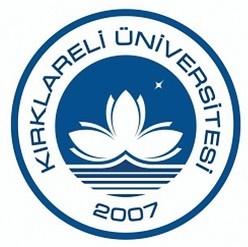 Kırklareli Üniversitesi Tıp Fakültesi Anatomi Anabilim DalıCESET BAĞIŞ TUTANAĞIKimlik Seri NoNüfusa Kayıtlı OlduğuNüfusa Kayıtlı OlduğuCinsiyeti K / ETC Kimlik NoİlUyruğuAdıİlçeGeçerlilik TarihiSoyadıMahalle / KöyVeren MakamBaba AdıCilt NoAdres:Adres:Anne AdıAile Sıra NoAdres:Adres:Doğum YeriSıra NoAdres:Adres:Doğum TarihiNüfus cüzdanınınNüfus cüzdanınınAdres:Adres:Medeni haliVerildiği YerBağışçı Yakınının Bağışçı Yakınının DiniKayıt NoTelefon numarasıKan grubuVeriliş TarihiYakınlık derecesiTC Kimlik No:Adı Soyadı:İmza:Bağışta BulunanTanık 1Tanık 2Onaylayan HekimKırklareli Üniversitesi Tıp Fakültesi Anatomi Anabilim DalıDEFNE UYGUNLUK RAPORURapor tarihi:…./…../20….…./…../20….Kadavranın depolandığı yer:Kadavranın depolandığı yer:Saklanma Yöntemi: Tahnit   Plastinasyon   DondurmaTahnit   Plastinasyon   DondurmaTahnit   Plastinasyon   DondurmaTahnit   Plastinasyon   DondurmaCinsiyet: Cinsiyet: K        EKadavra No:Kimlik Bilgisi :Kimlik Bilgisi : Var	YokBütünlüğü:  Tek Parça	Ayrık Parça (hangi yapıya ait olduğunu BELİRTİNİZ): ………………….………………….Tek Parça	Ayrık Parça (hangi yapıya ait olduğunu BELİRTİNİZ): ………………….………………….Tek Parça	Ayrık Parça (hangi yapıya ait olduğunu BELİRTİNİZ): ………………….………………….Tek Parça	Ayrık Parça (hangi yapıya ait olduğunu BELİRTİNİZ): ………………….………………….Tek Parça	Ayrık Parça (hangi yapıya ait olduğunu BELİRTİNİZ): ………………….………………….Tek Parça	Ayrık Parça (hangi yapıya ait olduğunu BELİRTİNİZ): ………………….………………….Tek Parça	Ayrık Parça (hangi yapıya ait olduğunu BELİRTİNİZ): ………………….………………….Temin Yöntemi:Adli Tıp Kurumu   Mezarlıklar müdürlüğü        Yurt DışındanProjeden               Bağış    Adli Tıp Kurumu   Mezarlıklar müdürlüğü        Yurt DışındanProjeden               Bağış    Adli Tıp Kurumu   Mezarlıklar müdürlüğü        Yurt DışındanProjeden               Bağış    Adli Tıp Kurumu   Mezarlıklar müdürlüğü        Yurt DışındanProjeden               Bağış    Adli Tıp Kurumu   Mezarlıklar müdürlüğü        Yurt DışındanProjeden               Bağış    Adli Tıp Kurumu   Mezarlıklar müdürlüğü        Yurt DışındanProjeden               Bağış    Adli Tıp Kurumu   Mezarlıklar müdürlüğü        Yurt DışındanProjeden               Bağış    Geliş Tarihi: …./…./20….…./…./20….Ölüm Tarihi: Ölüm Tarihi: …./…../20….…./…../20….…./…../20….Ölçüm değerleri:Yaş: Boy:Boy:Ağırlık:Ağırlık:BMI:BMI:Raporu Düzenleyenler:Onaylayan A.D. Başkanı:İsim ve imzaİsim ve imzaİsim ve imzaİsim ve imzaİsim ve imzaİsim ve imzaKırklareli Üniversitesi Tıp Fakültesi Anatomi Anabilim DalıKADAVRA KABUL MUAYENESİ FORMUMuayene tarihi:…./…../20….…./…../20….Kadavranın depolandığı yer:Kadavranın depolandığı yer:Saklanma Yöntemi: Tahnit   Plastinasyon   DondurmaTahnit   Plastinasyon   DondurmaTahnit   Plastinasyon   DondurmaTahnit   Plastinasyon   DondurmaCinsiyet: Cinsiyet: K        EKadavra No:Kimlik Bilgisi :Kimlik Bilgisi : Var	YokBütünlüğü:  Tek Parça	Ayrık Parça (hangi yapıya ait olduğunu BELİRTİNİZ): ………………….………………….Tek Parça	Ayrık Parça (hangi yapıya ait olduğunu BELİRTİNİZ): ………………….………………….Tek Parça	Ayrık Parça (hangi yapıya ait olduğunu BELİRTİNİZ): ………………….………………….Tek Parça	Ayrık Parça (hangi yapıya ait olduğunu BELİRTİNİZ): ………………….………………….Tek Parça	Ayrık Parça (hangi yapıya ait olduğunu BELİRTİNİZ): ………………….………………….Tek Parça	Ayrık Parça (hangi yapıya ait olduğunu BELİRTİNİZ): ………………….………………….Tek Parça	Ayrık Parça (hangi yapıya ait olduğunu BELİRTİNİZ): ………………….………………….Temin Yöntemi:Adli Tıp Kurumu   Mezarlıklar müdürlüğü        Yurt DışındanProjeden               Bağış    Adli Tıp Kurumu   Mezarlıklar müdürlüğü        Yurt DışındanProjeden               Bağış    Adli Tıp Kurumu   Mezarlıklar müdürlüğü        Yurt DışındanProjeden               Bağış    Adli Tıp Kurumu   Mezarlıklar müdürlüğü        Yurt DışındanProjeden               Bağış    Adli Tıp Kurumu   Mezarlıklar müdürlüğü        Yurt DışındanProjeden               Bağış    Adli Tıp Kurumu   Mezarlıklar müdürlüğü        Yurt DışındanProjeden               Bağış    Adli Tıp Kurumu   Mezarlıklar müdürlüğü        Yurt DışındanProjeden               Bağış    Geliş Tarihi: …./…./20….…./…./20….Ölüm Tarihi: Ölüm Tarihi: …./…../20….…./…../20….…./…../20….Ölçüm değerleri:Yaş: Boy:Boy:Ağırlık:Ağırlık:BMI:BMI:Irk, Köken, Bölge, İl:Primer ölüm nedeni:Sekonder ölüm nedeni:Varsa Cerrahi Girişime ait Bulgular: Varsa Cerrahi Girişime ait Bulgular: Kaydı Yapan:Onaylayan A.D. Başkanı:İsim ve imzaİsim ve imzaKırklareli Üniversitesi Tıp Fakültesi Anatomi Anabilim DalıEĞİTİM MATERYALİ OLARAKKADAVRA İHTİYAÇ BİLDİRİM FORMUTalep tarihiKadavranın kullanılacağı ders/etkinlik:Ders/Etkinlik sorumlusu öğretim üyesi:Ders/Etkinliğin yapılacağı dönem, tarih:Ders/Etkinliğe katılacaklar:Kadavralarda yapılacak diseksiyon/işlemin tanımı:İhtiyaç duyulan kadavra sayısı:KARARKARARKARARKARARKadavra Kullanım Değerlendirme Komisyonu GörüşüUygundurUygun Değildir…./…./20….imzaAnabilim Dalı Başkanı GörüşüUygundurUygun Değildir…./…./20….imzaKırklareli Üniversitesi Tıp Fakültesi Anatomi Anabilim DalıKADAVRA ÇALIŞMASI ÖNERİSİ FORMU Talep TarihiAraştırmanın Adı:Araştırmanın Amacı:Kullanılacak materyal (işaretleyerek sayı belirtiniz)                          Kullanılacak materyal (işaretleyerek sayı belirtiniz)                          Kullanılacak materyal (işaretleyerek sayı belirtiniz)                          Kullanılacak materyal (işaretleyerek sayı belirtiniz)                          Talep Sayısı   Kuru kemik  Kuru kemik  Kuru kemik  Kuru kemik  Formaldehit ile fikse edilmiş kadavra  Formaldehit ile fikse edilmiş kadavra  Formaldehit ile fikse edilmiş kadavra  Formaldehit ile fikse edilmiş kadavra  Fresh frozen kadavra  Fresh frozen kadavra  Fresh frozen kadavra  Fresh frozen kadavraAnatomik materyal kullanım şekli: (işaretleyiniz)Anatomik materyal kullanım şekli: (işaretleyiniz)Anatomik materyal kullanım şekli: (işaretleyiniz)Anatomik materyal kullanım şekli: (işaretleyiniz)Anatomik materyal kullanım şekli: (işaretleyiniz) Kuru kemikte mevcut yapı üzerinde ölçüm yapılması Kadavrada mevcut yapı üzerinde ölçüm yapılması Tanımlı bölgede diseksiyon yapılması Tanımlı bölgede cerrahi girişim simülasyonu yapılması Kadavralarda radyolojik görüntüleme Biyomekanik test uygulaması Kuru kemikte mevcut yapı üzerinde ölçüm yapılması Kadavrada mevcut yapı üzerinde ölçüm yapılması Tanımlı bölgede diseksiyon yapılması Tanımlı bölgede cerrahi girişim simülasyonu yapılması Kadavralarda radyolojik görüntüleme Biyomekanik test uygulaması Kuru kemikte mevcut yapı üzerinde ölçüm yapılması Kadavrada mevcut yapı üzerinde ölçüm yapılması Tanımlı bölgede diseksiyon yapılması Tanımlı bölgede cerrahi girişim simülasyonu yapılması Kadavralarda radyolojik görüntüleme Biyomekanik test uygulaması Kuru kemikte mevcut yapı üzerinde ölçüm yapılması Kadavrada mevcut yapı üzerinde ölçüm yapılması Tanımlı bölgede diseksiyon yapılması Tanımlı bölgede cerrahi girişim simülasyonu yapılması Kadavralarda radyolojik görüntüleme Biyomekanik test uygulaması Kuru kemikte mevcut yapı üzerinde ölçüm yapılması Kadavrada mevcut yapı üzerinde ölçüm yapılması Tanımlı bölgede diseksiyon yapılması Tanımlı bölgede cerrahi girişim simülasyonu yapılması Kadavralarda radyolojik görüntüleme Biyomekanik test uygulamasıÇalışmanın yapılacağı vücut bölümü: (işaretleyiniz)Çalışmanın yapılacağı vücut bölümü: (işaretleyiniz)Çalışmanın yapılacağı vücut bölümü: (işaretleyiniz)Çalışmanın yapılacağı vücut bölümü: (işaretleyiniz)Çalışmanın yapılacağı vücut bölümü: (işaretleyiniz) Baş bütünü Boyun Baş bütünü Boyun Toraks Abdomen Üst ekstremite Alt ekstremite Üst ekstremite Alt ekstremiteNakil İşlemi: Gerekli değil Gerekli değil Gerekli değil Gerekli değilNakil İşlemi: Kurum içi nakil gerekli Kurum içi nakil gerekli Kurum içi nakil gerekli Kurum içi nakil gerekliNakil İşlemi: Kurum dışı nakil gerekli Kurum dışı nakil gerekli Kurum dışı nakil gerekli Kurum dışı nakil gerekliAraştırma Yöntemi:Araştırmanın yapılacağı yer:Araştırma Evreni ve Zaman Çizelgesi:Araştırmanın kaynağını oluşturan mevcut yayın listesiAraştırmada görev alacak yardımcı personel:Araştırmacılar                                                                        İsim İsim İsim İmza Araştırmacılar                                                                        Araştırmacılar                                                                        Araştırmacılar                                                                        Araştırmacılar                                                                        Araştırmacılar                                                                        Kırklareli Üniversitesi Tıp FakültesiAnatomi Anabilim DalıKADAVRA KURSU DÜZENLEME ÖNERİSİ FORMUTeklif tarihi Kursun AdıAmacıYapılacağı tarihKatılımcı kontenjanıKursu düzenleyenKişi Kişi Kursu düzenleyenAnabilim DalıAnabilim DalıKursu düzenleyenDernekDernekAnatomi Anabilim Dalından görevli üye/üyelerDüzenleme kurulu üyesiDüzenleme kurulu üyesiAnatomi Anabilim Dalından görevli üye/üyelerKonuşmacı Konuşmacı Anatomi Anabilim Dalından görevli üye/üyelerEğitimciEğitimciKurs için Anatomi Anabilim Dalı tarafından karşılanabilecek ihtiyaç duyulan personelKurs için Anatomi Anabilim Dalı tarafından karşılanabilecek ihtiyaç duyulan gereçlerKadavra temini  İthal fresh       İthal fikse     Anabilim dalı imkânlarıyla  İthal fresh       İthal fikse     Anabilim dalı imkânlarıyla  İthal fresh       İthal fikse     Anabilim dalı imkânlarıylaKadavra nakli Gerekli değil           Kurum içi nakil gerekliKurum dışı nakil gerekli Gerekli değil           Kurum içi nakil gerekliKurum dışı nakil gerekli Gerekli değil           Kurum içi nakil gerekliKurum dışı nakil gerekliDışarıdan kadavra gelecekse Teslim tarihiDışarıdan kadavra gelecekse Saklama süresiDışarıdan kadavra gelecekse Saklama şartlarıKurs sonrası kadavra materyalinin durumu    Anatomi Anabilim Dalının tasarrufuna bırakılacak    Anatomi Anabilim Dalının tasarrufuna bırakılacak    Anatomi Anabilim Dalının tasarrufuna bırakılacakKurs sonrası kadavra materyalinin durumu  Tekrar kullanmak üzere saklanacakHangi tarihe kadar saklanacak?……/……/20…..Hangi tarihe kadar saklanacak?……/……/20…..Kursun işleyişi  Uygulamalı            Demonstratif/görsel  Uygulamalı            Demonstratif/görsel  Uygulamalı            Demonstratif/görselKurs Katılım Ücreti  Ücretsiz       Ücretli  Ücretsiz       Ücretli  Ücretsiz       ÜcretliKurs sorumlusuAdı SoyadıİmzaİmzaKırklareli Üniversitesi Tıp FakültesiAnatomi Anabilim DalıKADAVRA MUAYENE GÜNCELLEME FORMUNo: No: No: Bütünlük tam mı?Bütünlük tam mı?Bütünlük tam mı?Anomali/operasyon izi var mı?Anomali/operasyon izi var mı?Anomali/operasyon izi var mı?Diseksiyon yapılmış mı?Diseksiyon yapılmış mı?Diseksiyon yapılmış mı?Diseksiyon yapılmış mı?Diseksiyon yapılmış mı?Diseksiyon yapılmış mı?Diseksiyon yapılmış mı?Diseksiyon yapılmış mı?Diseksiyon yapılmış mı?Diseksiyon yapılmış mı?Diseksiyon yapılmış mı?Diseksiyon yapılmış mı?Diseksiyon yapılmış mı?Diseksiyon yapılmış mı?Diseksiyon yapılmış mı?No: No: No: Bütünlük tam mı?Bütünlük tam mı?Bütünlük tam mı?Anomali/operasyon izi var mı?Anomali/operasyon izi var mı?Anomali/operasyon izi var mı?Deri diseksiyonuDeri diseksiyonuDeri diseksiyonuDeri diseksiyonuDeri diseksiyonuDeri diseksiyonuDeri diseksiyonuDeri diseksiyonuKas diseksiyonuKas diseksiyonuKas diseksiyonuKas diseksiyonuKas diseksiyonuKas diseksiyonuKas diseksiyonuHavuz: Havuz: Havuz: Bütünlük tam mı?Bütünlük tam mı?Bütünlük tam mı?Anomali/operasyon izi var mı?Anomali/operasyon izi var mı?Anomali/operasyon izi var mı?AnteriorAnteriorAnteriorAnteriorPosteriorPosteriorPosteriorPosteriorAnteriorAnteriorAnteriorAnteriorPosteriorPosteriorPosteriorRaf:Raf:Raf:Evet Hayır AçıklamaEvet Hayır AçıklamaEvet Hayır AçıklamaEvet Evet Hayır AçıklamaEvet Evet Hayır AçıklamaEvet Evet Hayır AçıklamaDeğerlendirme tarihi: Değerlendirme tarihi: Değerlendirme tarihi: Evet Hayır AçıklamaEvet Hayır AçıklamaEvet Hayır AçıklamaEvet Evet Hayır AçıklamaEvet Evet Hayır AçıklamaEvet Evet Hayır AçıklamaCinsiyet:   E      KCinsiyet:   E      KCinsiyet:   E      KEvet Hayır AçıklamaEvet Hayır AçıklamaEvet Hayır AçıklamaEvet Evet Hayır AçıklamaEvet Evet Hayır AçıklamaEvet Evet Hayır AçıklamaBaş bütünüBaş bütünüBaş bütünüBoyunBoyunBoyunToraksToraksToraksAbdomenAbdomenAbdomenÜst ekstremiteOmuz eklemi/ KolSağÜst ekstremiteOmuz eklemi/ KolSolÜst ekstremiteDirsek eklemi/ÖnkolSağÜst ekstremiteDirsek eklemi/ÖnkolSolÜst ekstremiteEl bilek eklemi/ElSağÜst ekstremiteEl bilek eklemi/ElSolAlt ekstremiteKalça eklemi/UylukSağAlt ekstremiteKalça eklemi/UylukSolAlt ekstremiteDiz eklemi/BacakSağAlt ekstremiteDiz eklemi/BacakSolAlt ekstremiteAyak bileği/AyakSağAlt ekstremiteAyak bileği/AyakSolKadavra Kayıt ve Kabul Komisyonu ÜyesiKadavra Kayıt ve Kabul Komisyonu ÜyesiAnatomi Anabilim Dalı BaşkanıAdı SoyadıİmzaKırklareli Üniversitesi Tıp FakültesiAnatomi Anabilim DalıKADAVRA NAKİL FORMU Nakil talep tarihi:Nakledilecek Kadavra Kayıt numarası:Kadavranın bütünlüğü Bütün         Parça Bütün         Parça Bütün         ParçaKadavranın saklanma şekliFormaldehid ile fikse    Fresh Frozen   Diğer…………………Formaldehid ile fikse    Fresh Frozen   Diğer…………………Formaldehid ile fikse    Fresh Frozen   Diğer…………………Nakil gerekçesi:Naklin gerçekleştirileceği yer:  Kurum içi (Tıp Fakültesi Hastanesi /Anatomi A.D. arasında)   Kurum Dışı  Kurum içi (Tıp Fakültesi Hastanesi /Anatomi A.D. arasında)   Kurum Dışı  Kurum içi (Tıp Fakültesi Hastanesi /Anatomi A.D. arasında)   Kurum DışıBirim/Kurum:Naklin nasıl yapılacağı:Araç    Sedye   Kapalı kap   Özel araç   Cenaze nakil aracıAraç    Sedye   Kapalı kap   Özel araç   Cenaze nakil aracıAraç    Sedye   Kapalı kap   Özel araç   Cenaze nakil aracıNakil tarihi:Geri dönüş tarihi:Talepte bulunan Sorumlu Öğretim Üyesi:Ünvanı, Adı SoyadıGörevli Olduğu BirimİmzaTalepte bulunan Sorumlu Öğretim Üyesi:Kırklareli Üniversitesi Tıp FakültesiAnatomi Anabilim DalıRİSK DEĞERLENDİRME FORMUDeğerlendirme Tarihi…./…./20….…./…./20….Ölüm nedeniÖlüm tarihiGeliş tarihi…./…../20….…./…../20….EvetHayırÖlüm raporunda tanımlanmış bulaşıcı hastalığı var mı?Enfeksiyon Riski var mı?Toksik Bulaş riski var mı?Radyasyon riski var mı?Fizik muayenesinde tespit edilen durumlarFizik muayenesinde tespit edilen durumlarFizik muayenesinde tespit edilen durumlarVücut bütünlüğü tam mı?Vücut boşluklarından sıvı çıkışı var mı?Otopsi yapılmış mı?Ameliyat izi var mı?Açık yarası var mı?Deride renk değişikliği var mı?Formaldehid ile fikse edilerek saklanabilir.Fresh frozen olarak saklanabilir.Özel yöntemle saklanabilir.Eğitim ve araştırma amacıyla saklamaya uygun değilSAYI :	…./…./20….KONU:Kimsesiz cesetler hk.Kırklareli Üniversitesi Tıp FakültesiAnatomi Anabilim DalıCENAZE TESLİM ALMA TUTANAĞIAdı Soyadı:Öldüğü yer:Öldüğü yer:TC Kimlik No:Öldüğü tarih:Öldüğü tarih:Baba Adı:Morga geldiği tarih:Morga geldiği tarih:Anne Adı:Cinsiyeti:Cinsiyeti:E         KE         KDoğum yeri /tarihi:Teslim eden kurum:Teslim alan kurum:Kırklareli Üniversitesi Tıp FakültesiKırklareli Üniversitesi Tıp FakültesiKırklareli Üniversitesi Tıp FakültesiKırklareli Üniversitesi Tıp FakültesiKırklareli Üniversitesi Tıp FakültesiKırklareli Üniversitesi Tıp FakültesiTeslim edildiği tarih:Adı SoyadıAdı SoyadıAdı SoyadıGöreviGöreviİmzasıTeslim Eden İdari SorumluTeslim Eden İdari SorumluTeslim Alan Anatomi Anabilim Dalı Öğretim ElemanıTeslim Alan Anatomi Anabilim Dalı Öğretim ElemanıAdli Tıp Kurumu ya da Mezarlıklar Müdürlüğü’nden teslim alırken:Bağışçı/ bağışçı yakınından teslim alırken:Hastane ya da yaşlı bakım evinden teslim alırken: Adli tıp kurumunca belirlenmiş ölüm nedeni gösterir belge Sorumlu hekim (belediye ya da aile hekimi) tarafından belirlenmiş ölüm nedeni bildirir belgeHastane ya da kurum tarafından hazırlanmış kesim ölüm nedeni gösterir belge Kimlik bilgisi ya da kurum tarafından onaylanmış durum tespit belgesi Kimlik bilgisi Kimlik bilgisi Ceset bağışçısı muvafakat tutanağı (Ek-12) (varsa) Ceset bağış tutanağı (Ek-1)  ya da Ceset bağışçısı muvafakat tutanağı (Ek-12)  (ZORUNLU)Ceset bağışçısı muvafakat tutanağı (Ek-12) (varsa)Kırklareli Üniversitesi Tıp FakültesiAnatomi Anabilim DalıCESET BAĞIŞCISI MUVAFAKAT TUTANAĞIKimlik Seri NoNüfus cüzdanı için Nüfus cüzdanı için Nüfus cüzdanı için Çipli kimlik kartları içinÇipli kimlik kartları içinÇipli kimlik kartları içinTC Kimlik NoNüfusa Kayıtlı OlduğuİlCinsiyeti K      E K      EAdıNüfusa Kayıtlı OlduğuİlçeUyruğuUyruğuSoyadıNüfusa Kayıtlı OlduğuMahalle / KöyGeçerlilik TarihiGeçerlilik TarihiBaba AdıNüfusa Kayıtlı OlduğuCilt NoVeren MakamVeren MakamAnne AdıNüfusa Kayıtlı OlduğuAile Sıra NoDoğum YeriNüfusa Kayıtlı OlduğuSıra NoDoğum TarihiNüfus cüzdanınınKayıt NoDiniNüfus cüzdanınınVerildiği Yer /Veriliş TarihiAdı SoyadıTC Kimlik NoYakınlık DerecesiİmzaKırklareli Üniversitesi Tıp FakültesiAnatomi Anabilim DalıKADAVRA TESLİM ETME TUTANAĞIKadavra No:Kadavranın Kullanılacağı Belirtilen Eğitim/Bilimsel Faaliyet Etkinliği:Etkinlik Başlangıç TarihiEtkinlik Bitiş Tarihi:Etkinlik Bitiş Tarihi:Teslim eden kurum:Kırklareli Üniversitesi Tıp FakültesiKırklareli Üniversitesi Tıp FakültesiKırklareli Üniversitesi Tıp FakültesiKırklareli Üniversitesi Tıp FakültesiKırklareli Üniversitesi Tıp FakültesiTeslim alan kurum/birim:Teslim edildiği tarih:Adı SoyadıAdı SoyadıGöreviGöreviİmzasıTeslim EdenAnatomi A.D. BaşkanıAnatomi A.D. BaşkanıTeslim Alan